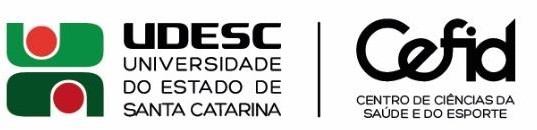                                             ANEXO I – FORMULÁRIO DE INSCRIÇÃODeclaro que estou informado(a) do conteúdo do EDITAL Nº. 003/2021 PPGFT/CEFID/UDESC; e que as informações aqui fornecidas são verdadeiras.Data: 	/ 	/ 	AssinaturaNome:Nome:Nome:Nome:Data de nascimento:Data de nascimento:Sexo: (	) Feminino(	) MasculinoRG:RG:CPF:CPF:Endereço atual:Endereço atual:Endereço atual:Endereço atual:Telefone para contato:Telefone para contato:E-mail:E-mail:Possui vínculo empregatício?(	) Sim. Empregador: (	) Não(	) Sim. Empregador: (	) Não(	) Sim. Empregador: (	) NãoTipo de afastamento:(	) Total	(	) Parcial(	) Com salário  (	) Sem salário(	) Total	(	) Parcial(	) Com salário  (	) Sem salário(	) Total	(	) Parcial(	) Com salário  (	) Sem salárioJá recebeu algum tipo de Bolsa?(	) Sim. Qual? (	) Não(	) Sim. Qual? (	) Não(	) Sim. Qual? (	) Não